Publicado en Madrid el 14/11/2018 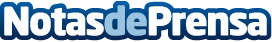 PROGRAMA ROCKET CLUB, fomentando el emprendimiento desde los colegiosLa semilla del emprendimiento debe plantarse en los colegios:, es la única manera de crear cultura emprendedora de verdadDatos de contacto:Agencia de comunicaciónNota de prensa publicada en: https://www.notasdeprensa.es/programa-rocket-club-fomentando-el Categorias: Nacional Educación Madrid Emprendedores E-Commerce http://www.notasdeprensa.es